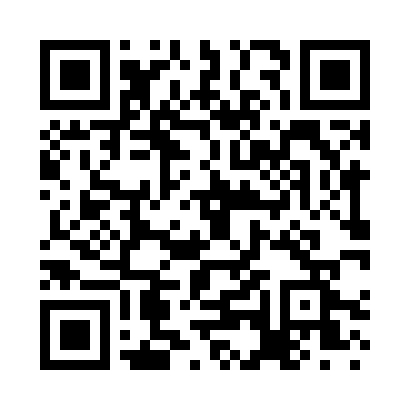 Prayer times for Sooniste, EstoniaWed 1 May 2024 - Fri 31 May 2024High Latitude Method: Angle Based RulePrayer Calculation Method: Muslim World LeagueAsar Calculation Method: HanafiPrayer times provided by https://www.salahtimes.comDateDayFajrSunriseDhuhrAsrMaghribIsha1Wed2:595:251:206:369:1611:352Thu2:575:231:206:389:1911:363Fri2:565:201:206:399:2111:374Sat2:555:181:206:419:2311:385Sun2:545:151:206:429:2611:396Mon2:535:131:206:439:2811:407Tue2:525:101:206:459:3011:418Wed2:515:081:206:469:3311:429Thu2:505:051:206:479:3511:4310Fri2:495:031:206:489:3711:4411Sat2:485:011:206:509:4011:4512Sun2:474:581:206:519:4211:4513Mon2:464:561:206:529:4411:4614Tue2:464:541:206:539:4611:4715Wed2:454:521:206:559:4811:4816Thu2:444:501:206:569:5111:4917Fri2:434:471:206:579:5311:5018Sat2:424:451:206:589:5511:5119Sun2:414:431:206:599:5711:5220Mon2:414:411:207:009:5911:5321Tue2:404:391:207:0110:0111:5422Wed2:394:371:207:0310:0311:5523Thu2:394:361:207:0410:0511:5624Fri2:384:341:207:0510:0711:5725Sat2:374:321:207:0610:0911:5826Sun2:374:301:207:0710:1111:5827Mon2:364:291:207:0810:1311:5928Tue2:354:271:207:0910:1512:0029Wed2:354:261:217:0910:1612:0130Thu2:344:241:217:1010:1812:0231Fri2:344:231:217:1110:2012:03